Игры на развитие внимания и восприятия.Игра «Какой игрушки не хватает?»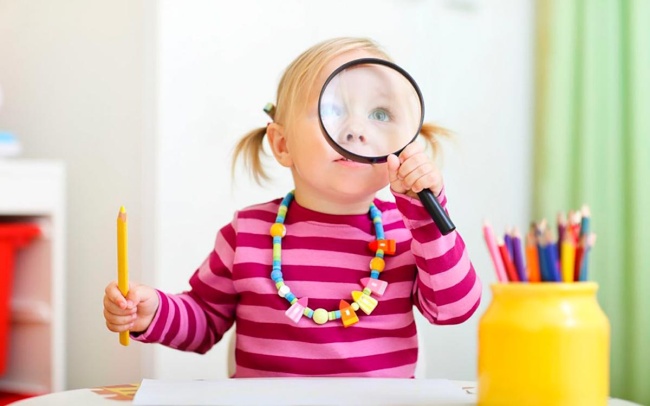 Поставьте перед ребенком на 20-30 секунд  4-5 игрушек, затем попросите ребенка отвернуться и уберите одну из игрушек.  Вопрос к ребенку: «Какой игрушки не хватает?». Игру можно усложнить: ничего не убирать, а только менять игрушки местами; увеличить количество игрушек. Играть можно 2-3 раза в неделю. Игра «Найди такой же». Предложите ребенку выбрать из кубиков или шариков точно такой же (по цвету, величине, рисунку) как тот, который у вас в руках. Чтобы ребенку было интереснее играть, можно загадывать  с ним предметы по очереди и, конечно же, делать ошибки, которые ребенок должен заметить. Можно усложнить игру, увеличивая количество предметов, различия которых не так заметны.Игра «Что слышно?» 1 вариант: взрослый предлагает ребенку слушать и запоминать, что происходит за дверью. Затем он просит рассказать, что он слышал. 2 вариант: по сигналу взрослого,  внимание ребенка обращается с двери на окно, с окна на дверь. Затем ребенок должен рассказать, что за ними происходило.4) Игра «Лови - не лови»Для игры понадобится мяч. В игру можно играть как с одним ребёнком, так и с группой детей. Договоритесь с ребёнком, что вы будете бросать ему мяч, а он его будет ловить или отбивать. Если вы говорите какое-то слово, например: «Лови!», ребёнку нужно поймать мяч. Если мяч брошен молча, то его нужно отбить. Начинайте игру, чередуя слово «Лови» и молчание во время броска. Когда ребёнок привыкнет к ритму, начинайте его сбивать, то говорите «Лови» несколько раз подряд, то молчите во время бросков. Постепенно усложняйте игру, добавляя слово «Не лови!». Ребёнок всё равно должен поймать мяч, потому что по условиям игры, отбивать мяч он может только во время молчания.5) Игра «Послушай и сделай как я»Прохлопайте в ладоши определённый ритм и предложите ребёнку повторить за вами. Простучите ритм палочкой по столу, по барабану, по кастрюле, по книге или по банке. Пусть ребёнок воспроизведёт в точности ваш ритм. Потом меняйтесь ролями - малыш простукивает ритм, а вы повторяете. Чем старше ребёнок, тем сложнее может быть ритм. Для трёхлетнего малыша в ритме должно быть не больше 5 - 6-ти ударов. По мере освоения игры ритмы можно постепенно усложнять. 